Meeting Minutes One-Stop Operator Committee Meeting 1:00 PM– 2:00 PM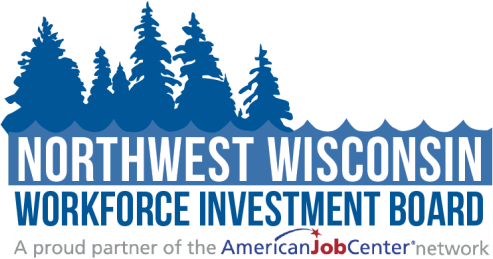 Attendees:Brad Gast (Chair) LeRoy Forslund (excused)Bambi PattermannShirley AvilesThomas Casey Jeff MuseSue StevensSally SchradersThomas DraghiKristine PorterThomas KunzeGuests:Kristina Wright Kristi WaitsMari Kay-Nabozny1:00 - 1:05Welcome and Opening Meeting BusinessCall to OrderRoll CallPublic Meeting NoticeWelcome and Introduction of Guests1:05 – 1:08Previous Meeting MinutesReview and Approve Meeting Minutes from Motion to approve minutes with no changes: Tom Casey2nd: Bambi Pattermann1:08– 1:20Regional OperationsCounty Consortiums – Kristi WaitsMari Kay-Nabozny stated that Kristi Waits took over the OSO Coordinator position as of May.Kristi Waits spoke on the county consortium idea. Kristi is thinking of creating a better link to county-wide entities and the services those programs offer so that the knowledge of the available services would be out there for all. Kristi proposed that this club be called the Community Coalition Club and that each member could possibly earn points by engaging in the meetings and the shared knowledge to use toward various rewards. Kristi said that she is currently working on a database with what information she has right now that will be handed over to NWWIB Admin for compilation. Thomas Casey said that it would be nice to have a booklet with all of the counties’ resources available instead of many separate booklets. He asked about the people who serve multiple counties and was told that this is something that would have to be explored. Initially the Community Coalition Club would start with just a few counties and see where it goes from there. 1:20 – 1:40One-Stop Operator Compliance One-Stop Operator Quarterly Report | Kristi WaitsKristi Waits spoke of the report that is included in the packet. She said that there really aren’t many changes and outcomes have been met. There will be some training this quarter, but there isn’t an approval on PY21 or PY22. Mari Kay-Nabozny asked Brad Gast if there is a way we can expand the childcare essentials mode offered by Northwood Tech to Northcentral Technical College? Can we explore that with Northcentral Technical College in order to offer more options for more people?Job Center Visits | Kristi WaitsKristi Waits spoke on the Job Center Visits. She said that the totals are taken from the Joc Center sign-ins.Mari Kay-Nabozny said that we are going to have to begin thinking about other ways to help people since it is unknown in terms of how long resources are going to support brick and mortar locations.Kristi Waits spoke about the survey that is offered to individuals visiting the Job Centers. One of the questions asks about the best way to contact them. A large amount of the responses said in-person.DWD Job Center Certification| Mari Kay-NaboznyMari Kay-Nabozny spoke about the certification letter included in the packet indicating that the One-Stop Centers (Park Falls, Spooner, Ashland and Superior) referenced in the Certification Page of the sent survey have been certified for 3 more years.One-Stop Operator MOU update | Mari Kay-NaboznyMari Kay-Nabozny spoke on the MOU Update. She said that though it doesn’t affect our day-to-day, we are still waiting for the DWD to sign off on the current PY21 as well as the PY21 after the requested changes were made. 1:40 – 2:00Partner Updates on Workforce Related Items Comments and Announcements | Committee MembersNWCEP is in the middle of a CDL training program in Superior that seems to be going well. They are in the middle of expanding services through the Division of Vocational Rehabilitation. Currently all Non-WIOA programs are going well.Northwood Technical College is getting ready for the start of the Fall Semester. Orientation is on August 26th and classes officially being on August 29th. This fall the Health Education Center will be available for classes.Department of Workforce Development Veteran Support leadership is ‘up in the air.’ The open Supervisor Position with the DWD closed on Monday, August 15, 2022 and the Director position will be opening soon.Northcentral Technical College will be starting Fall Semester the last week of August. The Campus has had a lot of remodeling and the goal is to have it completed prior to the students arrival. Wanting to offer credit-level certificates in the future, but are working on short-term certificates currently.The Northwest Wisconsin Workforce Investment Board (NWWIB) is currently working on transitioning our data files from a paid version of Dropbox to the free to non-profit version of Microsoft. NWWIB is working with WEDC and Visions NW on a webinar about PERM -a program to emigrate foreign workers to the area to fill necessary positions. It can be used as an employer educational event. A Job Fair is also planned in Superior with the date forthcoming. 2:00AdjournNext Meeting Date: October 18, 2022.Possibly shift date or location due to state monitoring. Possibly on 10/11 or 10/25Motion to adjourn: Thomas Casey2nd:  Jeff MuseAdditional Instructions:  Related meeting items are included in the packet for your review before the meeting. Thank you.Additional Instructions:  Related meeting items are included in the packet for your review before the meeting. Thank you.